Unit 4 Circles and VolumePractice 4.5 Segments of Tangents and SecantsFill in the blanks. Then find the value of x.Fill in the blanks. Then find the value of x.1.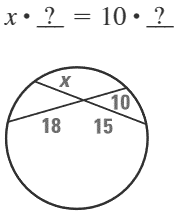 2.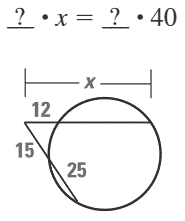 3.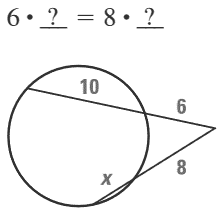 4.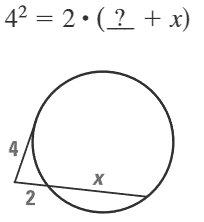 5.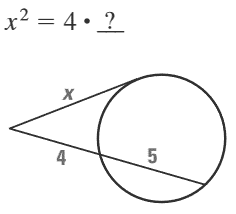 6.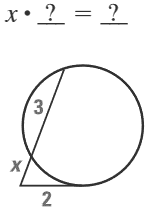 7.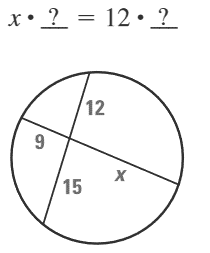 8.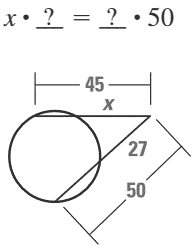 Find the value of x.Find the value of x.9.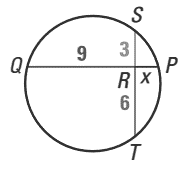 10.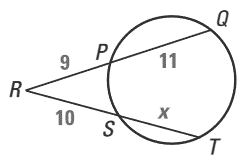 11.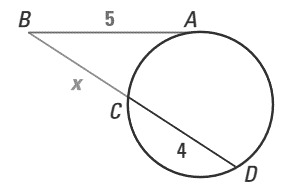 12.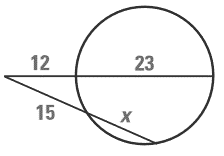 13.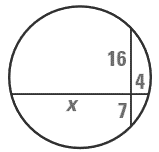 14.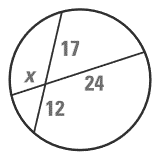 15.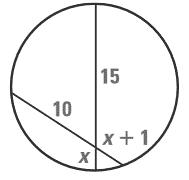 16.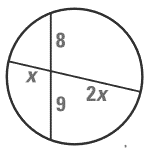 17.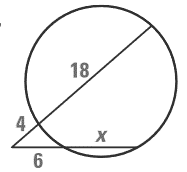 18.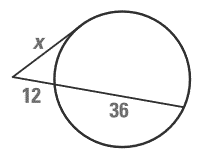 